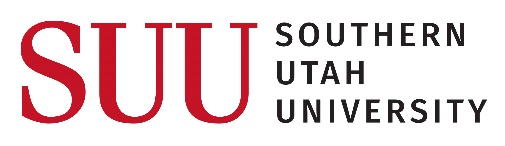 JOB/TASK NAME: Battery Charger (car battery, out of vehicle)JOB/TASK NAME: Battery Charger (car battery, out of vehicle)JOB/TASK NAME: Battery Charger (car battery, out of vehicle)JOB/TASK NAME: Battery Charger (car battery, out of vehicle)PAGE 1 OF 1PAGE 1 OF 1DATE: 2/17/15NEW REVISEDEMPLOYEE(S)/POSITION(S) PERFORMING THE JOB: HVACEMPLOYEE(S)/POSITION(S) PERFORMING THE JOB: HVACEMPLOYEE(S)/POSITION(S) PERFORMING THE JOB: HVACEMPLOYEE(S)/POSITION(S) PERFORMING THE JOB: HVACSUPERVISOR(S): SUPERVISOR(S): ANALYSIS BY: Ryan GlazierANALYSIS BY: Ryan GlazierPLANT/LOCATION: HVACPLANT/LOCATION: HVACDEPARTMENT(S): Facilities DEPARTMENT(S): Facilities SHIFT (if applicable): SHIFT (if applicable): APPROVED BY:APPROVED BY:PERSONAL PROTECTIVE EQUIPMENT: Safety Glasses, Face Shield, Chemical Gloves, Safety Shoes, Battery Lifting DevicePERSONAL PROTECTIVE EQUIPMENT: Safety Glasses, Face Shield, Chemical Gloves, Safety Shoes, Battery Lifting DevicePERSONAL PROTECTIVE EQUIPMENT: Safety Glasses, Face Shield, Chemical Gloves, Safety Shoes, Battery Lifting DevicePERSONAL PROTECTIVE EQUIPMENT: Safety Glasses, Face Shield, Chemical Gloves, Safety Shoes, Battery Lifting DevicePERSONAL PROTECTIVE EQUIPMENT: Safety Glasses, Face Shield, Chemical Gloves, Safety Shoes, Battery Lifting DevicePERSONAL PROTECTIVE EQUIPMENT: Safety Glasses, Face Shield, Chemical Gloves, Safety Shoes, Battery Lifting DevicePERSONAL PROTECTIVE EQUIPMENT: Safety Glasses, Face Shield, Chemical Gloves, Safety Shoes, Battery Lifting DevicePERSONAL PROTECTIVE EQUIPMENT: Safety Glasses, Face Shield, Chemical Gloves, Safety Shoes, Battery Lifting DeviceTRAINING REQUIREMENTS: TRAINING REQUIREMENTS: TRAINING REQUIREMENTS: TRAINING REQUIREMENTS: TRAINING REQUIREMENTS: TRAINING REQUIREMENTS: TRAINING REQUIREMENTS: TRAINING REQUIREMENTS: JOB STEPSJOB STEPSJOB STEPSPOTENTIAL HAZARDSPOTENTIAL HAZARDSACTION/PROCEDURE TO CONTROL OR ELIMINATEACTION/PROCEDURE TO CONTROL OR ELIMINATEACTION/PROCEDURE TO CONTROL OR ELIMINATE1Remove battery from vehicleRemove grounded cable firstDon’t touch both terminals with wrench at the same timeRemove battery from vehicleRemove grounded cable firstDon’t touch both terminals with wrench at the same timeExplosive Gas, Chemical Burns, Acid Contamination, Dropping Battery on FootExplosive Gas, Chemical Burns, Acid Contamination, Dropping Battery on FootPut battery in well ventilated area, wear PPE, Check battery for leakage, and wash hands after.Put battery in well ventilated area, wear PPE, Check battery for leakage, and wash hands after.Put battery in well ventilated area, wear PPE, Check battery for leakage, and wash hands after.2Change battery- use battery charger in strict accordance with manufacturer’s instructionsChange battery- use battery charger in strict accordance with manufacturer’s instructionsExplosive Gas, Battery Explosion, Chemical Burns, Electrocution Explosive Gas, Battery Explosion, Chemical Burns, Electrocution Don’t smoke or cause flame in area. Wear safety glasses, face shield, coveralls, and chemical gloves. Make sure charging area is clean and dry.Don’t smoke or cause flame in area. Wear safety glasses, face shield, coveralls, and chemical gloves. Make sure charging area is clean and dry.Don’t smoke or cause flame in area. Wear safety glasses, face shield, coveralls, and chemical gloves. Make sure charging area is clean and dry.3Disconnect BatteryDisconnect BatteryExplosive Gasses, Chemical Burns, Acid Contamination, Battery Explosion, Electrocution Explosive Gasses, Chemical Burns, Acid Contamination, Battery Explosion, Electrocution Don’t smoke wear PPE follow chargers directions closely.Don’t smoke wear PPE follow chargers directions closely.Don’t smoke wear PPE follow chargers directions closely.4Test Battery- follow battery testers directions closelyTest Battery- follow battery testers directions closelyExplosive gas, Acid Contamination, Battery Explosion, Back InjuryExplosive gas, Acid Contamination, Battery Explosion, Back InjuryWork in well ventilated area. Wear PPE, use battery lifting device.Work in well ventilated area. Wear PPE, use battery lifting device.Work in well ventilated area. Wear PPE, use battery lifting device.5Install battery in vehicle. Use battery lifting device. Keep battery upright. Insure all power is off in vehicle. Connect positive cable first. Secure battery with approved battery hold down. Wash hands after handling battery.Install battery in vehicle. Use battery lifting device. Keep battery upright. Insure all power is off in vehicle. Connect positive cable first. Secure battery with approved battery hold down. Wash hands after handling battery.Explosive gas, Chemical Burns, Acid Contamination, Battery Explosion, Back InjuryExplosive gas, Chemical Burns, Acid Contamination, Battery Explosion, Back InjuryWork in well ventilated area. Wear PPE. Don’t smoke or cause flame. Don’t allow metal tool to touch both posts at the same time. Connect positive cable first, use approved batter lifting device.Work in well ventilated area. Wear PPE. Don’t smoke or cause flame. Don’t allow metal tool to touch both posts at the same time. Connect positive cable first, use approved batter lifting device.Work in well ventilated area. Wear PPE. Don’t smoke or cause flame. Don’t allow metal tool to touch both posts at the same time. Connect positive cable first, use approved batter lifting device.